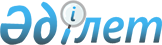 Об утверждении Инструкции об организации надзора за законностью в уголовном процессе
					
			Утративший силу
			
			
		
					Приказ Генерального Прокурора Республики Казахстан от 7 февраля 2011 года № 16

      Сноска. Приказ утратил силу приказом Генерального прокурора РК от 23.05.2012 № 70.      В целях повышения эффективности прокурорского надзора за законностью в уголовном процессе, руководствуясь подпунктом 4) статьи 11 Закона Республики Казахстан «О Прокуратуре» от 21 декабря 1995 года, ПРИКАЗЫВАЮ:



      1. Утвердить прилагаемую Инструкцию об организации надзора за законностью в уголовном процессе.



      2. Признать утратившими силу приказы Генерального Прокурора Республики Казахстан от 16 июня 2005 года № 25 «Об организации прокурорского надзора за законностью рассмотрения уголовных дел судами первой инстанции», от 25 декабря 2006 года № 78 «Об организации прокурорского надзора за законностью исполнения законов о судопроизводстве с участием присяжных заседателей», от 29 ноября 2007 года № 48 «Об организации работы прокуроров при рассмотрении уголовных дел судами апелляционной и надзорной инстанций», от 27 августа 2008 года № 47 «Об утверждении Инструкции об организации надзора за законностью следствия и дознания».



      3. Контроль за исполнением приказа возложить на заместителя Генерального Прокурора Республики Казахстан Асылова Б.Н.



      4. Приказ направить Главному военному прокурору, Главному транспортному прокурору, прокурорам городов Астаны, Алматы, областей, городов, районов и приравненным к ним, руководителям учреждений и ведомств Генеральной прокуратуры Республики Казахстан.



      5. Настоящий приказ вводится в действие со дня его подписания.      Генеральный Прокурор

      Республики Казахстан                       К. Мами
					© 2012. РГП на ПХВ «Институт законодательства и правовой информации Республики Казахстан» Министерства юстиции Республики Казахстан
				